                                         ҚЫСҚА МЕРЗІМДІ ЖОСПАР Ұзақ мерзімді жоспар:5-бөлім, «Спорт және денсаулық күтімі»Сабақтың тақырыбы:"Ұлттық команда" 1-сабақҰзақ мерзімді жоспар:5-бөлім, «Спорт және денсаулық күтімі»Сабақтың тақырыбы:"Ұлттық команда" 1-сабақҰзақ мерзімді жоспар:5-бөлім, «Спорт және денсаулық күтімі»Сабақтың тақырыбы:"Ұлттық команда" 1-сабақМектеп: «Атбасар ауданы білім бөлімінің Атбасар қаласы № 1 орта мектебі» КММ       Мектеп: «Атбасар ауданы білім бөлімінің Атбасар қаласы № 1 орта мектебі» КММ       Мектеп: «Атбасар ауданы білім бөлімінің Атбасар қаласы № 1 орта мектебі» КММ       Күні: 6.12.2019Күні: 6.12.2019Күні: 6.12.2019Мұғалімнің аты-жөні: Кайрбекова Куляим ДаулетовнаМұғалімнің аты-жөні: Кайрбекова Куляим ДаулетовнаМұғалімнің аты-жөні: Кайрбекова Куляим ДаулетовнаСЫНЫП: 7 «А» СЫНЫП: 7 «А» СЫНЫП: 7 «А» Қатысқандар: 16Қатыспағандар:0Қатыспағандар:0Осы сабақ арқылы жүзеге асатын оқу мақсаттарыОсы сабақ арқылы жүзеге асатын оқу мақсаттарыОсы сабақ арқылы жүзеге асатын оқу мақсаттары7.О1. Мәтіндегі негізгі ақпаратты анықтау7. А1.Тақырып бойынша меңгерген жаңа сөздерді олардың  синонимдерімен, антоним, омонимдерімен қатар қолдану, ойын жеткізе білу
7.Ж4.Мәліметтерді  жинақтай отырып,  тақырып бойынша постер жасау7.О1. Мәтіндегі негізгі ақпаратты анықтау7. А1.Тақырып бойынша меңгерген жаңа сөздерді олардың  синонимдерімен, антоним, омонимдерімен қатар қолдану, ойын жеткізе білу
7.Ж4.Мәліметтерді  жинақтай отырып,  тақырып бойынша постер жасау7.О1. Мәтіндегі негізгі ақпаратты анықтау7. А1.Тақырып бойынша меңгерген жаңа сөздерді олардың  синонимдерімен, антоним, омонимдерімен қатар қолдану, ойын жеткізе білу
7.Ж4.Мәліметтерді  жинақтай отырып,  тақырып бойынша постер жасауСабақ мақсаттарыСабақ мақсаттарыСабақ мақсаттарыБарлық оқушылар орындай алады: Мәтіннің мазмұнын меңгередіБарлық оқушылар орындай алады: Мәтіннің мазмұнын меңгередіБарлық оқушылар орындай алады: Мәтіннің мазмұнын меңгередіСабақ мақсаттарыСабақ мақсаттарыСабақ мақсаттарыОқушылардың көпшілігі орындай алады: Ойын жеткізуде синоним, антоним, омонимдерді қолданады. Постер  жасайды.Оқушылардың көпшілігі орындай алады: Ойын жеткізуде синоним, антоним, омонимдерді қолданады. Постер  жасайды.Оқушылардың көпшілігі орындай алады: Ойын жеткізуде синоним, антоним, омонимдерді қолданады. Постер  жасайды.Сабақ мақсаттарыСабақ мақсаттарыСабақ мақсаттарыКейбір оқушылар орындай алады: өз ойын еркін жеткізеді, талдайдыКейбір оқушылар орындай алады: өз ойын еркін жеткізеді, талдайдыКейбір оқушылар орындай алады: өз ойын еркін жеткізеді, талдайдыБағалау критерийіБағалау критерийіБағалау критерийіОқыған материал бойынша  негізгі ақпаратты анықтайдыЖаңа сөздерді қолданып, өз ойын жеткізеді.Тақырып бойынша постер жасайдыОқыған материал бойынша  негізгі ақпаратты анықтайдыЖаңа сөздерді қолданып, өз ойын жеткізеді.Тақырып бойынша постер жасайдыОқыған материал бойынша  негізгі ақпаратты анықтайдыЖаңа сөздерді қолданып, өз ойын жеткізеді.Тақырып бойынша постер жасайдыОйлау дағдыларының деңгейіОйлау дағдыларының деңгейіОйлау дағдыларының деңгейіБілу және түсіну, қолдануБілу және түсіну, қолдануБілу және түсіну, қолдануТілдік мақсатТілдік мақсатТілдік мақсатОқушылар орындай алады: Сөздердің мағынасын түсінеді, ойын жеткізуде қолданады.Оқушылар орындай алады: Сөздердің мағынасын түсінеді, ойын жеткізуде қолданады.Оқушылар орындай алады: Сөздердің мағынасын түсінеді, ойын жеткізуде қолданады.Тілдік мақсатТілдік мақсатТілдік мақсатПәнге қатысты сөздік қор мен терминдер: «Ұлттық нақыш» ,«Жанкүйер», «Өлшем», «Шақ келді/ шақ емес», «Жарасу/жараспау»Пәнге қатысты сөздік қор мен терминдер: «Ұлттық нақыш» ,«Жанкүйер», «Өлшем», «Шақ келді/ шақ емес», «Жарасу/жараспау»Пәнге қатысты сөздік қор мен терминдер: «Ұлттық нақыш» ,«Жанкүйер», «Өлшем», «Шақ келді/ шақ емес», «Жарасу/жараспау»Тілдік мақсатТілдік мақсатТілдік мақсатТалқылауға арналған сұрақтар: Саған қандай қазақ әндері ұнайды?Талқылауға арналған сұрақтар: Саған қандай қазақ әндері ұнайды?Талқылауға арналған сұрақтар: Саған қандай қазақ әндері ұнайды?Пәнаралық байланыс Пәнаралық байланыс Пәнаралық байланыс Музыка, дене шынықтыруМузыка, дене шынықтыруМузыка, дене шынықтыруҚұндылыктарға баулу Құндылыктарға баулу Құндылыктарға баулу «Тарихтың, мәдениет пен тілдің біртұтастығы», «Мәңгілік ел»   идеясының құндылығы. Халқымыздың белгілі спортшыларын білуге, құрметтеуге  үйрету.«Тарихтың, мәдениет пен тілдің біртұтастығы», «Мәңгілік ел»   идеясының құндылығы. Халқымыздың белгілі спортшыларын білуге, құрметтеуге  үйрету.«Тарихтың, мәдениет пен тілдің біртұтастығы», «Мәңгілік ел»   идеясының құндылығы. Халқымыздың белгілі спортшыларын білуге, құрметтеуге  үйрету.АКТ қолдануАКТ қолдануАКТ қолдануPower Point, аудиотаспадан тыңдау, интерактивті тақта, музыкалық жетекші құралдарPower Point, аудиотаспадан тыңдау, интерактивті тақта, музыкалық жетекші құралдарPower Point, аудиотаспадан тыңдау, интерактивті тақта, музыкалық жетекші құралдарАлдыңғы оқу:Алдыңғы оқу:Алдыңғы оқу:Оқушылар әр түрлі ұлт өкілдері туралы мәліметті біледіОқушылар әр түрлі ұлт өкілдері туралы мәліметті біледіОқушылар әр түрлі ұлт өкілдері туралы мәліметті біледіЖоспарЖоспарЖоспарЖоспарЖоспарЖоспарЖоспарланған уақыт Жоспарланған уақыт Жоспарланған жаттығу түрлеріЖоспарланған жаттығу түрлеріЖоспарланған жаттығу түрлеріРесурстар 5 минБасы  Психалогиялық ахуал тудыру:«Миға шабуыл» әдісі  -Оқушылармен сәлемдесу. Сыныпқа кіріп,амандасамын. -Сәлеметсіңдер ме, балалар! Сабақты бастамас бұрын бәріңді «Шаттық шеңберіне» шақырамын. Бүгінгі сабақта барлықтарыңызға сәттілік тілеймін.– Балалар, бір-біріміздің қолымыздан ұстап, алақан арқылы жүректің жылуын сезініп, қандай тамаша дос/ құрбы екендігіңді білдіріңдер. (Оқушылар шаттық шеңберін құрады , ішкі -сыртқы шеңберге тұрып, бір-біріне «Сен менің керемет жұбымсың, себебі ... (ақылдысың, ұқыптысың, қарапайымсың, т.б.) сөздерін айтады)                                                         «Атом –молекула» әдісі бойынша сыныпты 4 топқа бөлу.  І топ «Балуандар»  ІІ топ  «Боксшылар»ІІІ топ «Футболшылар» ІV топ «Жеңіл атлетика»1. Мәтіналды жұмыс. Сабақтың тақырыбын ашу.(Кубизм әдісі) 1/ 2/ 3/ 4/ 5 /6  Сен футбол ойнағанды жақсы көресің бе?  Сен спорттың қай түрін, қандай спортшыларды білесің?  Сен спорт дүкеніне барып көрдің бе?.  Спорт дүкенінен не сатып алдың?  Онда қандай заттар сатады?  Ұлттық команданың киімдері туралы не білесіңДескрипторСұрақтарға жауап береді. Тақырыпты анықтайды. (МК) Сабақтың мақсатымен таныстыру.Суретке қарап, диаграмманы толтыру арқылыоқушылар сабақтың мақсатымен танысады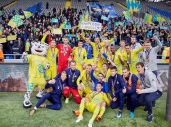 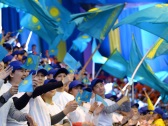 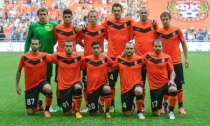 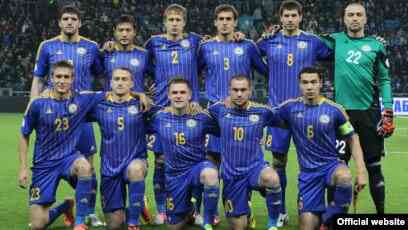 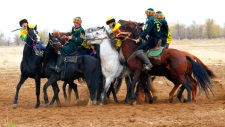 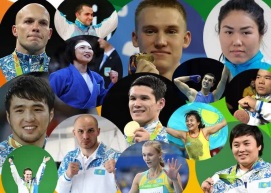 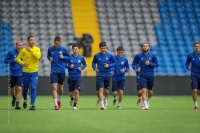 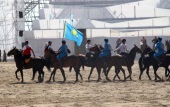 -Оқушылармен сәлемдесу. Сыныпқа кіріп,амандасамын. -Сәлеметсіңдер ме, балалар! Сабақты бастамас бұрын бәріңді «Шаттық шеңберіне» шақырамын. Бүгінгі сабақта барлықтарыңызға сәттілік тілеймін.– Балалар, бір-біріміздің қолымыздан ұстап, алақан арқылы жүректің жылуын сезініп, қандай тамаша дос/ құрбы екендігіңді білдіріңдер. (Оқушылар шаттық шеңберін құрады , ішкі -сыртқы шеңберге тұрып, бір-біріне «Сен менің керемет жұбымсың, себебі ... (ақылдысың, ұқыптысың, қарапайымсың, т.б.) сөздерін айтады)                                                         «Атом –молекула» әдісі бойынша сыныпты 4 топқа бөлу.  І топ «Балуандар»  ІІ топ  «Боксшылар»ІІІ топ «Футболшылар» ІV топ «Жеңіл атлетика»1. Мәтіналды жұмыс. Сабақтың тақырыбын ашу.(Кубизм әдісі) 1/ 2/ 3/ 4/ 5 /6  Сен футбол ойнағанды жақсы көресің бе?  Сен спорттың қай түрін, қандай спортшыларды білесің?  Сен спорт дүкеніне барып көрдің бе?.  Спорт дүкенінен не сатып алдың?  Онда қандай заттар сатады?  Ұлттық команданың киімдері туралы не білесіңДескрипторСұрақтарға жауап береді. Тақырыпты анықтайды. (МК) Сабақтың мақсатымен таныстыру.Суретке қарап, диаграмманы толтыру арқылыоқушылар сабақтың мақсатымен танысады-Оқушылармен сәлемдесу. Сыныпқа кіріп,амандасамын. -Сәлеметсіңдер ме, балалар! Сабақты бастамас бұрын бәріңді «Шаттық шеңберіне» шақырамын. Бүгінгі сабақта барлықтарыңызға сәттілік тілеймін.– Балалар, бір-біріміздің қолымыздан ұстап, алақан арқылы жүректің жылуын сезініп, қандай тамаша дос/ құрбы екендігіңді білдіріңдер. (Оқушылар шаттық шеңберін құрады , ішкі -сыртқы шеңберге тұрып, бір-біріне «Сен менің керемет жұбымсың, себебі ... (ақылдысың, ұқыптысың, қарапайымсың, т.б.) сөздерін айтады)                                                         «Атом –молекула» әдісі бойынша сыныпты 4 топқа бөлу.  І топ «Балуандар»  ІІ топ  «Боксшылар»ІІІ топ «Футболшылар» ІV топ «Жеңіл атлетика»1. Мәтіналды жұмыс. Сабақтың тақырыбын ашу.(Кубизм әдісі) 1/ 2/ 3/ 4/ 5 /6  Сен футбол ойнағанды жақсы көресің бе?  Сен спорттың қай түрін, қандай спортшыларды білесің?  Сен спорт дүкеніне барып көрдің бе?.  Спорт дүкенінен не сатып алдың?  Онда қандай заттар сатады?  Ұлттық команданың киімдері туралы не білесіңДескрипторСұрақтарға жауап береді. Тақырыпты анықтайды. (МК) Сабақтың мақсатымен таныстыру.Суретке қарап, диаграмманы толтыру арқылыоқушылар сабақтың мақсатымен танысадыИнтербелсенді тақта,карточкалар, ноталарСурет-интернет ресурс28 минОртасы  Сөздікпен жұмыс «ЖӨА» әдісіСаралау: Кестені толтыру барысында жаңа сөздердің анықтамасын дайын түрде алмай, оқушылар өз білгенін, қалай түсінгенін жазып барып, дұрыс анықтамасын тексереді.1-тапсырма.Мәтінді оқып, мәтіндегі негізгі ақпаратты анықтаңыз. /ДЖИГСО-2 әдісі/                  Мәтін        І топ.   2014 жылы қысқы олимпиада ойындары Сочи қаласында өтті Оған әлемнің 88 елінен ұлттық командалар қатысты. Олимпиаданың ашылу салтанатында барлық ұлттық командалар      ІІ топ.   ІІІ топ      ІV топ                Үй тобы                     Жұмыс тобыДескрипторӘр топ өз бөлігін оқидыАқпаратты талқылайдыТақырыпты анықтайды. Бағалау парағы( Т) Кері байланыс: «Сын-пікір-сэндвич»Сергіту сәтті: Оқушылар «Отаным» әнін» тыңдайдыӘр топ «Отаным» әнінің бір шумағын орындайды.Бұрыштар әдісі : Қабырғадағы төрт бұрышқа антоним, синоним, омоним сөздер жазылған ақ қағаз ілулі тұрады. Әр топтан бір оқушы шығып, бір минуттың ішінде қанша сөз есте сақтағанын тексереміз. Тобына келіп есте сақтаған сөздерді ортаға салып талқылайды. Дескриптор: - мәтіндегі антоним, омоним, синоним сөздерін анықтайды; - есте сақтау қабілетін тексереді;- есте сақтаған сөздерді ортаға салып талқылайды. -өз ойын жеткізеді.(Ж) Кері байланыс: «Мейрамхана» әдісіТойдыңыз ба..?Қарның ашты ма?Ең ұнағаны ?Мен тағы... жер едім..Жазылым. Мәліметтерді  жинақтай отырып, оқушылар  тақырып бойынша постер жасайды.        І топ. «Қысқы олимпиада»                ІІ топ. «Спорттық киім»        ІІІ топ «Киім жиынтығы»            ІV топ  «»  Дескриптор:- жаңа сөздерді қолданады- постер құрастырады(Т) Кері байланыс:  Екі жұлдыз, бір тілек» әдісі.Сөздікпен жұмыс «ЖӨА» әдісіСаралау: Кестені толтыру барысында жаңа сөздердің анықтамасын дайын түрде алмай, оқушылар өз білгенін, қалай түсінгенін жазып барып, дұрыс анықтамасын тексереді.1-тапсырма.Мәтінді оқып, мәтіндегі негізгі ақпаратты анықтаңыз. /ДЖИГСО-2 әдісі/                  Мәтін        І топ.   2014 жылы қысқы олимпиада ойындары Сочи қаласында өтті Оған әлемнің 88 елінен ұлттық командалар қатысты. Олимпиаданың ашылу салтанатында барлық ұлттық командалар      ІІ топ.   ІІІ топ      ІV топ                Үй тобы                     Жұмыс тобыДескрипторӘр топ өз бөлігін оқидыАқпаратты талқылайдыТақырыпты анықтайды. Бағалау парағы( Т) Кері байланыс: «Сын-пікір-сэндвич»Сергіту сәтті: Оқушылар «Отаным» әнін» тыңдайдыӘр топ «Отаным» әнінің бір шумағын орындайды.Бұрыштар әдісі : Қабырғадағы төрт бұрышқа антоним, синоним, омоним сөздер жазылған ақ қағаз ілулі тұрады. Әр топтан бір оқушы шығып, бір минуттың ішінде қанша сөз есте сақтағанын тексереміз. Тобына келіп есте сақтаған сөздерді ортаға салып талқылайды. Дескриптор: - мәтіндегі антоним, омоним, синоним сөздерін анықтайды; - есте сақтау қабілетін тексереді;- есте сақтаған сөздерді ортаға салып талқылайды. -өз ойын жеткізеді.(Ж) Кері байланыс: «Мейрамхана» әдісіТойдыңыз ба..?Қарның ашты ма?Ең ұнағаны ?Мен тағы... жер едім..Жазылым. Мәліметтерді  жинақтай отырып, оқушылар  тақырып бойынша постер жасайды.        І топ. «Қысқы олимпиада»                ІІ топ. «Спорттық киім»        ІІІ топ «Киім жиынтығы»            ІV топ  «»  Дескриптор:- жаңа сөздерді қолданады- постер құрастырады(Т) Кері байланыс:  Екі жұлдыз, бір тілек» әдісі.Сөздікпен жұмыс «ЖӨА» әдісіСаралау: Кестені толтыру барысында жаңа сөздердің анықтамасын дайын түрде алмай, оқушылар өз білгенін, қалай түсінгенін жазып барып, дұрыс анықтамасын тексереді.1-тапсырма.Мәтінді оқып, мәтіндегі негізгі ақпаратты анықтаңыз. /ДЖИГСО-2 әдісі/                  Мәтін        І топ.   2014 жылы қысқы олимпиада ойындары Сочи қаласында өтті Оған әлемнің 88 елінен ұлттық командалар қатысты. Олимпиаданың ашылу салтанатында барлық ұлттық командалар      ІІ топ.   ІІІ топ      ІV топ                Үй тобы                     Жұмыс тобыДескрипторӘр топ өз бөлігін оқидыАқпаратты талқылайдыТақырыпты анықтайды. Бағалау парағы( Т) Кері байланыс: «Сын-пікір-сэндвич»Сергіту сәтті: Оқушылар «Отаным» әнін» тыңдайдыӘр топ «Отаным» әнінің бір шумағын орындайды.Бұрыштар әдісі : Қабырғадағы төрт бұрышқа антоним, синоним, омоним сөздер жазылған ақ қағаз ілулі тұрады. Әр топтан бір оқушы шығып, бір минуттың ішінде қанша сөз есте сақтағанын тексереміз. Тобына келіп есте сақтаған сөздерді ортаға салып талқылайды. Дескриптор: - мәтіндегі антоним, омоним, синоним сөздерін анықтайды; - есте сақтау қабілетін тексереді;- есте сақтаған сөздерді ортаға салып талқылайды. -өз ойын жеткізеді.(Ж) Кері байланыс: «Мейрамхана» әдісіТойдыңыз ба..?Қарның ашты ма?Ең ұнағаны ?Мен тағы... жер едім..Жазылым. Мәліметтерді  жинақтай отырып, оқушылар  тақырып бойынша постер жасайды.        І топ. «Қысқы олимпиада»                ІІ топ. «Спорттық киім»        ІІІ топ «Киім жиынтығы»            ІV топ  «»  Дескриптор:- жаңа сөздерді қолданады- постер құрастырады(Т) Кері байланыс:  Екі жұлдыз, бір тілек» әдісі.Оқулық 87-беткарточкаларОқулық 88-бетhttps://www.youtube.com/watch?v=UuDo131hHZU  Вы05 минСоңы Бес жолды өлең  (Синквейн)1.  Бір зат есім Олимпиада2.  Екі сын есім қысқы, салтанатты 3.  Үш  етістік ашылды, өтті, жабылды4. Мағыналы сөйлем  Қысқы олимпиада Сочи қаласында өтті.5. Тақырыпты айқындайтын  сөзге синоним сөз.  Ойын
(Р)«Бір сөзбен» әдісіСабақтан алғаным....Қызықты болған кезең.....Пайдасыз болған кезең.....
Үй жұмысы: 126-бет, 5-тапсырма.Бес жолды өлең  (Синквейн)1.  Бір зат есім Олимпиада2.  Екі сын есім қысқы, салтанатты 3.  Үш  етістік ашылды, өтті, жабылды4. Мағыналы сөйлем  Қысқы олимпиада Сочи қаласында өтті.5. Тақырыпты айқындайтын  сөзге синоним сөз.  Ойын
(Р)«Бір сөзбен» әдісіСабақтан алғаным....Қызықты болған кезең.....Пайдасыз болған кезең.....
Үй жұмысы: 126-бет, 5-тапсырма.Бес жолды өлең  (Синквейн)1.  Бір зат есім Олимпиада2.  Екі сын есім қысқы, салтанатты 3.  Үш  етістік ашылды, өтті, жабылды4. Мағыналы сөйлем  Қысқы олимпиада Сочи қаласында өтті.5. Тақырыпты айқындайтын  сөзге синоним сөз.  Ойын
(Р)«Бір сөзбен» әдісіСабақтан алғаным....Қызықты болған кезең.....Пайдасыз болған кезең.....
Үй жұмысы: 126-бет, 5-тапсырма.